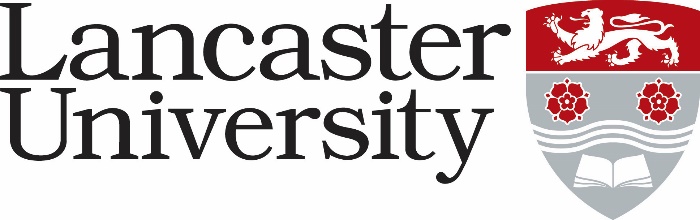 LUMS CAREERS COACH- ACCOUNTANCY (Full time): PERSON SPECIFICATION•	Application Form – Normally used to evaluate factual evidence eg award of a PhD. Will be “scored” as part of the shortlisting process.  •	Supporting Statements - applicants are asked to provide a statement to demonstrate how they meet the criteria. The response will be “scored” as part of the shortlisting process. •	Interview – assessed during the interview process by either competency based interview questions, tests, presentation etc.CriteriaEssential/ DesirableApplication Form/ Supporting Statements/ Interview Educated to degree level with relevant accountancy or finance related work experienceEssentialCV/Cover letter/ InterviewAbility to provide one-to-one careers advice and guidance to Higher Education students and recent graduatesEssentialCV/Cover letter/ InterviewConfidence in training and facilitation, and the use of excellent presentation skills to successfully engage and motivate target audiences. Experience of successfully designing and delivering learning activities to enhance employability or skills developmentEssentialInterviewAbility to demonstrate an understanding of, and empathy with, international student concerns and challengesEssentialCV/Cover letter/ InterviewKnowledge of the accountancy sector, with an understanding of relevant industry training pathways, early career employment opportunities and recruitment processesEssentialCV/Cover letter/ InterviewProven ability to build effective relationships with graduate employers, industry representatives, professional bodies and/or other institutionsEssentialCV/Cover letter/ InterviewAbility to harness online technology (e.g., Microsoft Teams), and e-learning software to support student career management. Willingness to undertake training as requiredEssentialInterviewWillingness to work flexible hours including occasional evening and weekend work. Willingness to travel nationally and internationally if required. Willingness to support a hybrid service delivery model, as requiredEssentialInterviewPostgraduate qualification in Careers Guidance or a suitable equivalentDesirableApplication Form